いわせ　※のは、まずめにをえましょう。Información de contacto * Cuando llame, indíquenos primero cual es su consulta.・（「・」）Consulta telefónica y por correo electrónico（Encargado por el Consejo de Educación de la Prefectura de Ibaraki "Proyecto de apoyo global")NPO NPO・　 Ibaraki NPO Center CommonsTEL：070-2303-7416（/Japanese）／070-2303-7408（/English・/Portuguese・/Tagalog）Correo electrónico：　global@npocommons.org　　～ (Lunes - Viernes)  10: 00 ~ 17: 00・　　Referencias y enlaces 「のための」(2015年4月発行)Ministerio de Educación, Cultura, Deportes, Ciencia y Tecnología"Guía de asistencia escolar para estudiantes extranjeros" (publicada en abril de 2015)https://www.mext.go.jp/a_menu/shotou/clarinet/003/1320860.htm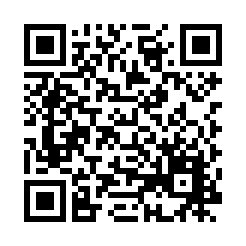 ＮＰＯ・ Ibaraki NPO Center Commons「PREESCOLAR」(2020) "PREESCOLAR"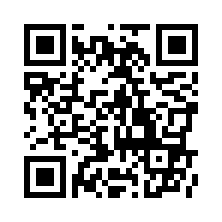 「ののための」(2019) "Guía de vida para extranjeros"http://peer-joso.com/cn2/documents.html　 Consejo de Educación de la Prefectura de Ibaraki「　ひよこ」 0～5のをもつ"Libro de consejos para padres HIYOKO(chick)" Para padres con niños de 0 a 5 años「　」～4のをもつ"Libro de consejos para padres KURO-BA-(trébol)" Para padres de niños de preescolar a cuarto grado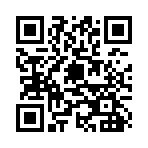 　contenido de una consulta　lugar de consulta　número de teléfono、、にことSobre jardines de infancia, escuelas primarias y escuelas secundarias públicas＿＿＿市町村　○○課、こどもにことSobre la escuela infantil y del centro de educación y atención a la primera infancia＿＿＿市町村　○○課